Luciano HúngaroEndereço: Avenida Corifeu de Azevedo Marques,125Bairro : Jardim Santa TerezinhaMunicípio: Taboão da Serra -,SPTelefone Residencial: (11) 4771-3829Celular: (044) 98847.5115 WhatsApp Email: luciano7hungaro@gmail.comHabilidade:Manutenção, corretiva e preventiva. Serviço de troca  cilindros,Manutenção dos quadros elétricos,Acompanhamento ao técnico de e Elevadores, a Empresa dos geradoresExperiência:Hospital e maternidade Santa JoanaCargo:Eletricista de manutençãoPeríodo: 18/12/201220/11/2022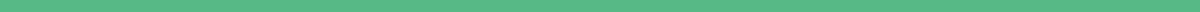 Evertical Tecnologia LTDACargo: Ajudante Predial manutençãoPeríodo: 01/02/201108/12/2012Estacionamento Park dos Meninos LTDA Cargo: Manobrista01/04/200613/01/2011Cursos.Técnico em EletrotécnicaBrigadistaN R : 10S E P: Sistema Elétricos de Potência.Objetivos:Trabalhar na Área de manutenção Predial e Hospitalar e Industrial.